MESKALIN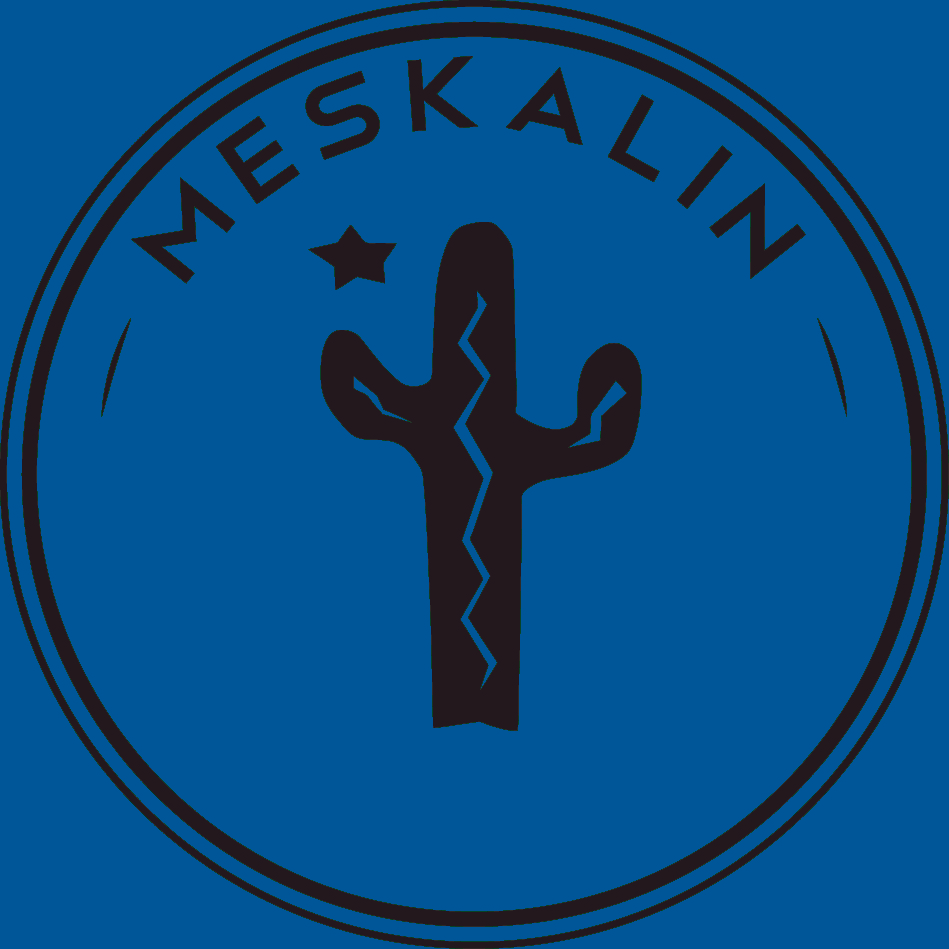 Mötesprotokoll/dagordningDatum: 01/10 - 2013Plats: UniversitetsbiblioteketNärvarande: Charlotta, Marie, Christopher, Cornelia, Jenny, Malin, Lisa, Caroline, Wictor§1 Mötets öppnandeCaroline Lundholm förklarade mötet öppnat.§2 Fastställande av dagordningMötet beslutade att fastställa den föreslagna dagordningen.§3 Val av mötesordförandeMötet föreslog och godkände Caroline Lundholm som mötets ordförande.§4 Val av mötessekreterareMötet föreslog och godkände Sofia Palmér som mötets sekreterare.§5 Val av justerareMötet föreslog och godkände Christopher Valdmaa och Wictor Thelin som justerare.§6 Sittning - FinlandsfärjaChristopher och Cornelia ska toasta sittningen.Alla i styrlesen ska vara på Palace vid lunchtid för att förbereda och duka.Cornelia ska kolla upp tills på lördag vem som kan ha hand om ljud och ljus under sittningen.De som har allergier får säga till så bjuds det på alternativ mat.Styrelsen ska höra med sexmästeriet och ettorna om de vill spexa under sittningen.Insläppet ska vara kl 18.00 och vid sju börjar allt.§7 OrdförandemötetPå ordförandemötet pratade de om nollningen och vad alla föreningar gör under den.§8 Övrigt§9 Nästa möte Nästa möte infaller den 10/10 kl. 17.00 på Universitetsbiblioteket§10 Mötet avslutas<NAMN> förklarade mötet avslutat.	Caroline Lundholm		Sofia Palmér	Mötesordförande		Mötessekreterare 	Christopher Valdmaa		Wictor Thelin	Justerare		Justerare